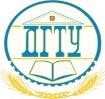 МИНИСТЕРСТВО НАУКИ И ВЫСШЕГО ОБРАЗОВАНИЯ РОССИЙСКОЙ ФЕДЕРАЦИИ ПОЛИТЕХНИЧЕСКИЙ ИНСТИТУТ (ФИЛИАЛ)  ФЕДЕРАЛЬНОГО ГОСУДАРСТВЕННОГО БЮДЖЕТНОГО ОБРАЗОВАТЕЛЬНОГО УЧРЕЖДЕНИЯ ВЫСШЕГО ОБРАЗОВАНИЯ «ДОНСКОЙ ГОСУДАРСТВЕННЫЙ ТЕХНИЧЕСКИЙ УНИВЕРСИТЕТ»  В Г. ТАГАНРОГЕ РОСТОВСКОЙ ОБЛАСТИ ПИ (ФИЛИАЛ) ДГТУ В Г. ТАГАНРОГЕ КАФЕДРА «Гуманитарные и социально-экономические науки» Методические материалы по освоению дисциплины «Международное частное право» Таганрог  2023 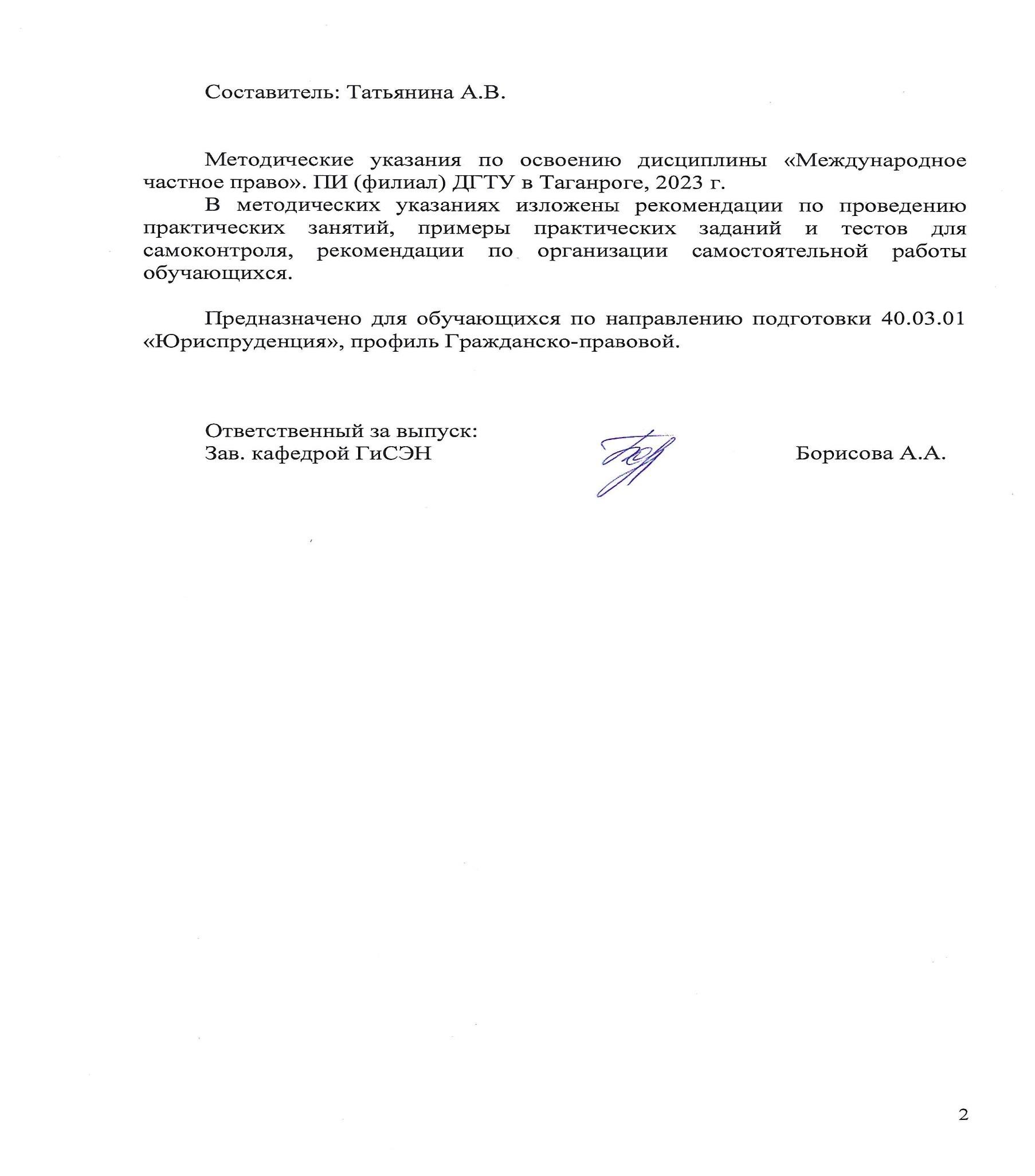 СОДЕРЖАНИЕ ВВЕДЕНИЕ Методические указания по изучению дисциплины «Международное частное право» разработаны в соответствии с рабочей программой данной дисциплины, входящей в состав документации основной образовательной программы по направлению подготовки 40.03.01 Юриспруденция (программа бакалавриата). Цель настоящих методических указаний состоит в оказании содействия обучающимся в успешном освоении дисциплины «Международное частное право» в соответствии с общей концепцией основной образовательной программы по направлению подготовки Юриспруденция (программа бакалавриата). Выполнение предусмотренных методическими указаниями заданий по дисциплине «Международное частное право» позволит обучающимся получить необходимые умения и навыки и на их базе приобрести следующие компетенции:  ОПК-4 - Способен профессионально толковать нормы права:  ОПК-4.9 - Осуществляет профессиональное толкование правовых норм национальной правовой системы и международных норм, регулирующих гражданские, семейные, трудовые и иные личные неимущественные и имущественные отношения между гражданами, юридическими лицами, государствами и международными организациями Умения и навыки, полученные обучающимися по дисциплине «Международное частное право», впоследствии используются при прохождении практик, а также при выполнении выпускной квалификационной работы.  1 Методические указания для подготовки к практическим занятиям Практическое занятие − это занятие, проводимое под руководством преподавателя в учебной аудитории, направленное на углубление теоретических знаний и овладение определенными методами самостоятельной работы. В процессе таких занятий вырабатываются практические умения. Перед практическим занятием следует изучить конспект лекций, выложенный в ЭИОС и в электронной библиотеке, рекомендованную преподавателем литературу, обращая внимание на практическое применение теории и на методику решения типовых заданий. На практическом занятии главное − уяснить связь решаемых задач с теоретическими положениями. Логическая связь лекций и практических занятий заключается в том, что информация, полученная на лекции, в процессе самостоятельной работы на практическом занятии осмысливается и перерабатывается, при помощи преподавателя анализируется, после чего прочно усваивается. При выполнении практических заданий обучающиеся имеют возможность пользоваться лекционным материалом, с разрешения преподавателя осуществлять деловое общение с одногруппниками. Собеседование 1. Понятие, предмет, метод и система международного частного права Проанализируйте различные источники и дайте определение понятия Международное частное право Опишите 	 	предмет 	международного 	частного 	права, сформулируйте его отличие от предмета гражданского права Определите метод международного частного права, в чем его отличия от методов отраслей материального права. Определите, в чем состоит значение сравнительного правоведения применительно к международному частному праву? Определите, какие отношения регулируются нормами международного частного права. Какие точки зрения были высказаны в отечественной литературе по вопросу о том, входит ли международное частное право в состав международного публичного права или же относится к внутреннему праву? Имеет ли каждое государство свое международное частное право? Как можно объяснить сам термин «международное частное право» и истолковать различные элементы (составные части) этого названия? Что понимается в современном международном частном праве под термином «статут» (например обязательственный статут)? Совпадает ли термин «статут» с таким термином, как «личный закон физического лица» или «личный закон юридического лица»?  Что понимается под «материальной» и «формальной» взаимностью в международном частном праве? Что понимается под ответными мерами, и в каких случаях они могут применяться? 4. Физические лица как субъекты международного частного права  Какие положения по вопросам правового положения граждан содержатся в договорах о правовой помощи? Составьте список видов деятельности или занятий, которыми запрещено заниматься иностранным гражданам в соответствии с действующим законодательством РФ. 13. Трудовые отношения, осложненные иностранным элементом  1. Какими трудовыми правами пользуются иностранцы в РФ? Назовите основные коллизионные привязки в области трудовых отношений, составьте таблицу. Определите процедуру заключения заключаться трудового договора с иностранцами в РФ Путем анализа норм иностранного законодательства определите, какими трудовыми правами пользуются российские граждане за рубежом? 14. Семейные отношения в МЧП Дайте определение понятия брачно-семейные отношения, проанализируйте их специфику с учетом возможности обособления иностранным элементом. Проанализируйте нормативный состав международно-правового  регулирования брачно-семейных отношений, составьте сводную таблицу Определите особенности вступления в брак с иностранным гражданином (гражданкой) рассмотрите все возможные варианты, сформулируйте основания для признания в России брака заключенного на территории иностранного государства. 15. 	Наследственные 	отношения, 	осложненные 	иностранным элементом  Дайте определение наследования, сформулируйте основные проблемы правового регулирования наследственных отношений, осложненных иностранным элементом. Проанализируйте основные коллизионные привязки  в сфере наследования. Определите особенности правового режима выморочного имущества в международном частном наследственном праве. Критерии оценивания Практические задания 	Коллизионное 	право 	– 	центральная 	часть 	и 	подсистема международного частного права Дайте определение понятия «коллизионная норма» Составьте сводную таблицу сходств и отличий норм материального, коллизионного и процессуального права. Определите основные элементы коллизионной нормы Изучите действующее законодательство Российской Федерации, найдите несколько статей, содержащих коллизионные нормы, рассмотрите ее структуру. Рассмотрите основные формулы прикрепления, дайте их краткую характеристику. Дайте определение понятия квалификация правовой нормы Что такое квалификация юридических понятий? Как устанавливается содержание иностранного права?  Охарактеризуйте такие явления в международном частном праве, как обратная отсылка и отсылка к праву третьей страны; оговорка о публичном порядке; правовая несовместимость.  Определите, какую роль играют императивные нормы в международном частном праве?  Критерии оценивания ответов на контрольные вопросы Комплект задач 12. Интеллектуальная собственность в международном частном праве Задача 1 Гражданин Грузии, постоянно проживающий в г. Москва (Российская Федерация), написал и опубликовал в России научно-фантастический роман на русском языке. В соответствии с правом какого государства данное литературное произведение будет охраняться в России?   Будет ли предоставлена охрана правам автора данного произведения на территории Грузии? Задача 2 В 1946 году американский автор опубликовал в США цикл фантастических произведений на английском языке. Эти рассказы получили определённую популярность в мире и с согласия автора были переведены на французский и испанский языки и опубликованы в ряде европейских государств. В 2013 году гражданин России перевёл эти рассказы на русский язык и опубликовал их в России под именем американского автора. В качестве автора перевода гражданин России указал себя. Наследники американского автора предъявили в России иск в суд к гражданину России, опубликовавшему произведения без их согласия, и к издательству, с требованиями прекратить дальнейшее нарушение авторского права, возместить убытки в размере полученной автором и издательством прибыли от продажи контрафактных изданий, а также компенсировать полученный моральный вред. Свои требования истцы основывали на положениях американского права (права штата Вирджиния, где впервые были опубликованы оригинальные произведения). Ответчики не признали требований истца. Они полагали, что поскольку произведения были впервые созданы до присоединения России (в лице её правопредшественника СССР) к международным соглашениям об охране авторского права, то на территории России в настоящий момент эти произведения не подлежат правовой охране. Оцените доводы сторон. Задача 3 Подданный Великобритании в 2011 году опубликовал у себя на родине сборник детских сказок. Гражданин России без согласия автора осуществил перевод этих сказок, их адаптацию для российских детей и запустил на одной из российских радиостанций для детей цикл передач, в каждой из которых читал одну из переведённых и адаптированных им сказок, без упоминания имени английского автора. Автор предъявил иск в российский суд к ведущему передачи и радиостанции с требованиями запретить дальнейшую передачу в эфир его сказок, а также взыскать с ответчиков незаконно полученные ими доходы и компенсацию морального вреда. Оцените перспективы дела. Задача 4 По заказу французской компании – издателя и разработчика компьютерных игр группа авторов создала концепцию альтернативного мира, по мотивам которого компания планировала издать ряд игр. Концепция включала в себя географическое описание местности, описание населяющих её народностей, взаимоотношения их друг с другом, свойства, присущие индивидам каждой из народностей и т.п. Компьютерные игры с использованием данной концепции планировалось выпускать преимущественно для потребителей, проживающих в Западной Европе и США. Российская компания – разработчик компьютерных игр творчески модифицировала концепцию игрового мира. Так, были изменены географические названия, свойства некоторых растений, добавлена новая народность – инопланетяне. По мотивам такой модификации российская компания выпустила компьютерную игру, рассчитанную преимущественно для потребителей, проживающих на территории России и стран СНГ. Модификация игрового мира и его коммерческое использование было осуществлено без согласия французской компании. Имеет ли место в данном случае нарушение прав французского издателя? Задача 5. Литературное произведение французского автора перешло во Франции в общественное достояние ввиду истечения установленного во Франции 50-летнего срока охраны. Российское издательство осуществило без согласия наследников автора перевод и издание данного литературного произведения на территории России. Наследники французского автора обратились к российскому издателю с претензией, в которой указали, что несмотря на истечение срока охраны авторских прав во Франции, российским законодательством установлен более длительный срок охраны – 70 лет, который на момент издания произведения не истёк. Издатель не согласился с такой позицией, указав, что правовая охрана произведения является единой и неделимой; прекращение охраны в стране, по закону которой охрана возникла, с необходимостью означает прекращение охраны в принципе. Оцените доводы сторон. Задача 6 Гражданин России предложил новый способ промышленной очистки золота и опубликовал свои выводы в научном журнале. Позднее учёный получил патент на своё изобретение в российском патентном ведомстве. Американская золотодобывающая компания заинтересовалась выводами российского учёного. Проведя ряд промышленных испытаний, инженеры компании убедились в том, что новый способ, предложенный российским учёным, эффективнее и дешевле, чем применяемые в промышленности. В дальнейшем компания начала применять данный метод в промышленном производстве. Согласия от российского изобретателя компания не получала. Узнав о применении своей методики американской компанией, российский изобретатель потребовал прекращения использования методики в деятельности компании, а также потребовал возмещения убытков, исчисленных в размере дополнительной прибыли, полученной компанией в связи с использованием методики. Требование было заявлено в американский суд. В суде компания заявила о своём несогласии с требованиями, ссылаясь на то, что соответствующая методика ею используется только на территориях США и Канады. Патентные ведомства этих стран не выдавали патента на изобретение и не предоставляли правовой охраны истцу. Представители истца заявили, что первоначальное опубликование результатов научных исследований было осуществлено на территории РФ, также патентным ведомством РФ истцу был выдан патент на изобретение. Место, где осуществляется нарушение прав истца, по мнению его представителей, правового значения иметь не должно. Оцените доводы сторон. Задача 7 Американская компания Little One, Inc., занимающаяся производством и продажей автомобильных шин на территории США, в процессе расширения географии своего присутствия открыла представительство в г. Москва (Российская Федерация).  С целью привлечения клиентов, проведения мероприятий, направленных на стимулирование спроса на свою продукцию, информирования возможных клиентов о своей деятельности представительство компании решило зарегистрировать специальное имя в сети Интернет. Однако в процессе регистрации имени домена компания обнаружила, что наименование www.littleone.ru уже зарегистрировано коммерческой организацией, располагающейся в г. СанктПетербург (Российская Федерация). Организация не размещала на сайте никакой полезной информации, а на запрос американской компании предложила ей выкупить права на использование имени домена. Представительство американской компании предъявило требование к организации об устранении препятствий в использовании своего наименования в сети Интернет. В обоснование своего иска компания указала, что всеобщая регистрация всех доменных имён производится американской неправительственной организацией, и к отношениям, возникающим в связи с использованием доменных имён в Интернете, подлежит применению американское право. Его положения запрещают препятствовать в использовании доменного наименования лицу, законно владеющему соответствующим коммерческим обозначением, а также препятствуют извлекать прибыль из такого рода недобросовестных действий.  В отзыве на  исковое заявление ответчик отметил, что, в отличие от законодательства США, российское право не содержит определения понятия «домен в Интернете» и поэтому само по себе наименование домена в России не подлежит правовой охране.  Также ответчик указал, что зарегистрировал за собой данное наименование ранее, чем американская компания создала своё представительство в России, и с целью организовать некоммерческий интернет-сайт, посвящённый проблемам семьи и детей, однако до настоящего времени не реализовал свои намерения в силу отсутствия достаточных денежных средств. Оцените доводы сторон. Задача 8 Финская компания, образованная в 1964 году и занимающаяся изготовлением и продажей собственной марки обуви, в 2011 году создала представительство на территории Российской Федерации с целью выхода на российский рынок. Впоследствии выяснилось, что под фирменным наименованием, аналогичным финской компании, в России в 2003 году образовано и действует российское юридическое лицо, осуществляющее деятельность по закупке обуви в Турции и Китае и дальнейшей её продаже в России. Российское юридическое лицо, полагая, что её исключительное право на фирменное наименование оказалось нарушенным финской компанией, обратилось в суд с требованиями о запрещении дальнейшего использования фирменного наименования и о возмещении причинённых убытков. Финская компания требований не признала. Как суду следует разрешить дело? Критерии оценивания решения задач Перечень тем для проведения дискуссии, круглого стола 6. Государство как субъект международного частного права Особенности правового положения государства как участника гражданских  правоотношений, осложненных иностранным элементом.  Правовое регулирование статуса государства в гражданскоправовых отношениях в Российской Федерации, в странах - членах СНГ и в других государствах.  Понятие и содержание иммунитета государства, его виды.  В чем состоит различие между концепцией абсолютного иммунитета и концепцией ограниченного (функционального) иммунитета? 7. Право собственности и иные вещные права в МЧП  Дайте определение понятия «вещное право» Охарактеризуйте основы правового регулирования права собственности и вторичных вещных прав в Российском и зарубежном законодательстве, составьте сравнительную таблицу Перечислите основные нормативно-правовые акты, регулирующие вещные права в международном частном праве В чем заключаются теоретико-правовые аспекты применения коллизионной привязки закон места нахождения вещи, определите границы ее применения. 8. Сделки и договорные обязательства в международном частном праве Дайте общую характеристику категориям обязательство, сделка и договор, определите их сходства и отличия, соотнесите  их с понятием внешнеэкономическая сделка. Определите методы правового регулирования обязательств по внешнеэкономическим сделкам Составьте схему наиболее распространенных обязательств в международном частном праве Проанализируйте нормативно-правовую базу регулирования внешнеэкономических сделок, выпишите реквизиты нормативно-правовых актов в данной сфере, тезисно охарактеризуйте их содержание Определите роль принципа автономии роли в регулирования коллизионных вопросов внешнеторговых сделок Составьте сводную характеристику основных групп договоров международной купли-продажи, поименованных в ИНКОТЕРМС 9. Международные перевозки грузов, пассажиров и их багажа Охарактеризуйте 	содержание 	правоотношения международной перевозки Составьте сравнительную таблицу по видам международных перевозок Определите нормативно-правовую базу регулирования отношений по перевозке Дайте определение коносамента, товарной накладной и иных видов транспортных документов определите их виды и функции. 10. Международные денежные обязательства Определите понятие и охарактеризуйте границы применения расчетного правоотношения, определите основания его возникновения и окончания. Создайте сводную таблицу форм международных расчетов Определите 	нормативно-правовую 	базу 	регулирования международных расчетных отношений  Дайте понятие аккредитива, векселя, чека, инкассового поручения  определите их виды и функции, определите их особенности обращения в международных расчетах. 11. Внедоговорные обязательства, осложненные иностранным элементом Понятие и признаки обязательств, возникающих вследствие причинения вреда Условия возникновения обязательств, возникающих вследствие причинения вреда Коллизионные привязки, используемые при регулировании обязательственных правоотношений вследствие причинения вреда Международные 	соглашения, 	регулирующие 	деликтные правоотношения в различных областях и сферах жизнедеятельности Место обязательств, возникающих вследствие неосновательного обогащения в системе обязательств Критерии оценивания дискуссии Тесты для самоконтроля РАЗДЕЛ 1. ОБЩАЯ ЧАСТЬ МЕЖДУНАРОДНОГО ЧАСТНОГО ПРАВА 1. ПОНЯТИЕ, ПРЕДМЕТ, МЕТОД И СИСТЕМА МЕЖДУНАРОДНОГО ЧАСТНОГО ПРАВА Какие отношения являются предметом регулирования международного частного права: А) международные отношения Б) гражданские отношения В) межгосударственные отношения Г)  частноправовые отношения с иностранным элементом Какое значение имеет термин «международное» в понятии международного частного права: А)  частноправовое отношение имеет в своем составе иностранный элемент Б) регулирование отношений осуществляется нормами международного публичного права В)  регулирование отношений только между государствами  В правоотношении, возникшем при разрешении спора о праве на наследственное имущество, находящееся за рубежом,  между наследниками – гражданами одного государства, иностранный элемент проявляется: А) в субъекте правоотношения Б)  в объекте правоотношения В) в юридическом факте, с которым связывают возникновение, изменение и прекращение правоотношения Что означает «коллизия правовых систем»: А) различия в национальном и международно-правовом регулировании Б) примат международного права над национальным В) различия между континентальной и англо-американской системами права Г)  различное решение одних и тех же частноправовых вопросов в законодательстве разных государств В чем заключается суть коллизионного метода: А) установление конкретных прав и обязанностей субъектов правоотношений Б)  преодоление коллизий между правовыми нормами разных государств посредством выбора применимого правопорядка В) применение исключительно права страны суда Материально-правовой метод имеет прямой (непосредственный) характер поскольку: А) имеет место обязательное применение норм национального гражданского права Б)  он предполагает непосредственное регулирование отношений путем применения материально-правовых норм  В) при его применении необходимо решить коллизионный вопрос В каких источниках содержатся коллизионные нормы, посредством которых реализуется коллизионный метод правового регулирования: А) в национальном законодательстве Б) в международных договорах В)  в национальном законодательстве и международных договорах Верно ли определение: «Международное частное право – это самостоятельная система права, представляющая собой совокупность международно-правовых норм, регулирующих межгосударственные отношения»: А) да  Б)  нет Какой фактор необходим для возникновения международного частного права: А) единообразие национальных систем права Б)  наличие множества государственно-правовых образований В) появление органов международного правосудия Какие 	из 	следующих 	отношений 	относятся 	к 	сфере 	действия международного частного права: А) совершение гражданином Италии преступления на территории России Б) заключение договора между РФ и США  В)  отношения между супругами, имеющими разное гражданство и проживающими в России, по поводу раздела имущества 2. ИСТОЧНИКИ МЕЖДУНАРОДНОГО ЧАСТНОГО ПРАВА   Верно ли определение «Источник права – это нормы, которые выражены в той или иной правовой форме»: А)  да Б) нет В каких источниках закреплены унифицированные коллизионные нормы: А) в международных правовых обычаях Б) в практике национальных судов и арбитражей В)  в международных договорах о применимом праве Если международным договором установлены иные правила, чем предусмотрены законом, то применяются: А) правила, предусмотренные законом Б)  правила, предусмотренные международным договором В) иные правила Какие 	источники 	международного 	частного 	права 	закреплены 	в законодательстве Российской Федерации: А) доктрина права, судебная практика, международный договор Б) национальное законодательство, международный обычай, судебный прецедент В)  международный договор, правовой обычай, национальное законодательство Кодифицировано ли российское международное частное право: А) не кодифицировано Б)  кодифицировано по отраслям права В) существует полномасштабная кодификация Предписания международных договоров имеют приоритет перед нормами: А) гражданского кодекса и принятых в соответствии с ним федеральных законов Б) семейного кодекса В) гражданско-процессуального кодекса Г) не имеют приоритета Д)  имеют приоритет перед всеми вышеназванными нормами Участниками многостороннего международного договора могут быть: А) два государства Б) три государства В)  три и более государств В каких договорах могут быть лучше учтены интересы договаривающихся государств: А) многосторонних  Б)  двусторонних К какому виду договоров относится Венская конвенция ООН о договорах международной купли-продажи товаров 1980 г.: А)  универсальным Б) региональным В) иному виду Судебный прецедент – это: А) ранее вынесенное решение суда, которое признается обязательным при рассмотрении судами той же или низшей инстанции последующих дел аналогичного характера Б) это сложившееся на практике правило поведения, за которым признается юридическая сила В)  неверно и то и другое ИНКОТЕРМС – это: А) Комиссия ООН по праву международной торговли Б)  правила толкования торговых обычаев, изданных Международной торговой палатой В) Международный институт по унификации частного права 3. КОЛЛИЗИОННОЕ ПРАВО – ЦЕНТРАЛЬНАЯ ЧАСТЬ И ПОДСИСТЕМА МЕЖДУНАРОДНОГО ЧАСТНОГО ПРАВА Коллизионные нормы подразделяются на внутригосударственные и международные (договорные) в зависимости от: А)  механизма создания Б) степени нормативной конкретизации В) способа регулирования Какие нормы непосредственно устанавливают правила поведения для участников отношений: А) коллизионные нормы национального законодательства Б)  унифицированные материальные нормы В) унифицированные коллизионные  и материальные нормы Какие нормы содержатся в указанной статье: «К обязательствам, возникающим вследствие неосновательного обогащения, применяется право страны, где обогащение имело место»? А) материально-правовые нормы Б)  коллизионно-правовые нормы В чем суть процесса унификации материально-правовых норм: А) это создание международных кодексов (уголовного, гражданского, семейного) Б) это издание типовых законов и регламентов в рамках международных организаций В)  это заключение международных соглашений, направленных на создание единообразных норм национального права Внутригосударственные коллизионные нормы содержатся: А) в международных договорах Б) в обычаях В)  в национальном законодательстве Взаимосвязь норм, подинститутов и институтов международного частного права – это: А) система международного частного права как науки Б) система международного частного права как отрасли права В)  оба ответа неверны Вопросы правового положения иностранных физических и юридических лиц входят: А)  в Общую часть международного частного права Б) в Особенную часть международного частного права В) в международный гражданский процесс В Особенную часть международного частного права не входят следующие разделы: А) брачно-семейные отношения Б) расчетно-кредитные отношения В)  проблемы применения коллизионных норм Какой институт занимает центральное место в Общей части международного частного права: А) понятие и предмет международного частного права Б)  учение о коллизионных нормах В) источники международного частного права Какие нормы занимают центральное место в нормативной структуре международного частного права: А) нормы международного права Б)  коллизионные нормы В) нормы обычного права Норма права, которая, не регулируя отношения сторон по существу, решает вопрос о выборе применимого права, называется: А) материальной нормой Б)  коллизионной нормой В) процессуальной нормой Часть коллизионной нормы, которая содержит указание на те отношения с иностранным элементом, к которым применяется коллизионная норма, является: А) гипотезой Б) привязкой В) диспозицией Г)  объемом Коллизионная норма, в привязке которой не указывается право конкретного государства, подлежащее применению, а формулируется общий принцип выбора применимого права, называется: А) односторонней коллизионной нормой Б)  двусторонней коллизионной нормой Верно ли определение: «альтернативная коллизионная норма – это норма, содержащая несколько правил выбора права, закрепленных законодателем в самой норме»: А)  да  Б) нет Коллизионная норма, содержащая категорические предписания, касающиеся выбора права, которые не могут быть изменены по усмотрению сторон, называются: А)  диспозитивные Б) императивные В) альтернативные Статья 1209 ГК РФ «Форма внешнеэкономической сделки, в которой хотя бы одной из сторон является российское юридическое лицо, подчиняется независимо от места совершения этой сделки российскому праву» содержит: А) двустороннюю коллизионную норму Б)  одностороннюю коллизионную норму Коллизионная норма, формулирующая основное, главное правило, которое должно быть применено при регулировании указанного в норме объема, называется: А)  генеральная  Б) субсидиарная Личный закон физического лица (lex personalis) в первую очередь применяется для регулирования: А) отношений собственности Б)  вопросов право- и дееспособности физических лиц В) отношений, возникающих из причинения вреда Наиболее часто используемой формулой прикрепления при решении вопросов, связанных с правом собственности, является: А)  закон места нахождения вещи Б) закон места совершения акта В) закон национальности юридического лица Как называется формула прикрепления, определяющая необходимость применения закона страны, где рассматривается спор: А) закон места совершения акта Б)  закон суда В) закон места причинения вреда На какие виды делятся коллизионные нормы с точки зрения формы выражения воли законодателя: А) двусторонние, односторонние Б)  диспозитивные, императивные, альтернативные В) генеральные, субсидиарные Назовите основную коллизионную привязку, свойственную диспозитивным нормам: А) закон суда Б) право наиболее тесной связи В)  право, избранное сторонами соглашения РАЗДЕЛ 2. ОСОБЕННАЯ ЧАСТЬ МЕЖДУНАРОДНОГО ЧАСТНОГО ПРАВА 4. ФИЗИЧЕСКИЕ ЛИЦА КАК СУБЪЕКТЫ МЕЖДУНАРОДНОГО ЧАСТНОГО ПРАВА Правовое положение российских граждан за рубежом определяется: А) российским законодательством Б) законодательством страны пребывания В)  и тем и другим Согласно законодательству Российской Федерации, иностранные граждане могут: А) находиться на муниципальной и государственной службе Б) быть командиром воздушного судна гражданской авиации В)  повышать квалификацию в образовательных учреждениях Как понимается личный закон индивида в англо-американском праве: А) как закон гражданства Б)  как закон места жительства (домицилия) В) как право страны суда Какой 	принцип 	применяется 	при 	определении 	гражданской правоспособности иностранцев: А)  принцип национального режима Б) принцип преференциального режима В) принцип международной защиты прав человека и основных свобод При наличии у лица нескольких иностранных гражданств личным законом считается: А) право страны, где гражданин родился Б)  право страны, в которой это лицо имеет место жительства В) право страны, где гражданин осуществляет свою трудовую деятельность Как определяется гражданская дееспособность иностранцев: А) по праву страны суда Б) по праву страны последнего места жительства В)  на основе личного закона индивида 5. ЮРИДИЧЕСКИЕ ЛИЦА В МЕЖДУНАРОДНОМ ЧАСТНОМ ПРАВЕ Критерий инкорпорации – это: А)  место учреждения юридического лица Б) место нахождения юридического лица В) место деятельности юридического лица Правовое положение иностранных юридических лиц в Российской Федерации определяется: А) нормами законодательства Российской Федерации Б) положениями международных договоров В)  и тем и другим  Из какого критерия при определении национальности юридического лица исходит российское законодательство: А)  критерий инкорпорации Б) критерий оседлости В) критерий деятельности Г) критерий контроля Иностранные юридические лица в Российской Федерации не могут: А) арендовать земельные участки, здания Б) заключать внешнеэкономические сделки В)  иметь сельскохозяйственные земельные участки на праве собственности Г) осуществлять производственную деятельность 6. ГОСУДАРСТВО КАК СУБЪЕКТ МЕЖДУНАРОДНОГО ЧАСТНОГО ПРАВА Российское государство может: А) от своего имени гарантировать исполнение контрактов, заключенных юридическими лицами Б) приобретать и арендовать за границей земельные участки В) заключать соглашения о покупке и продаже товаров Г)  все выше перечисленное верно На чем основана теория государственного иммунитета: А)  на принципе суверенного равенства государств Б) на нормах международных соглашений В) на принципе защиты основных прав человека и свобод Перечислите основные доктрины иммунитета государства: А) служебного и ограниченного Б) общего и специального В)  абсолютного и функционального На каких условиях государство участвует в частноправовых отношениях в соответствии с российским законодательством: А)  на равных условиях со своими частными партнерами Б) государство пользуется особыми правами В) на условиях, установленных в международном договоре Иммунитет от предварительного обеспечения иска заключается: А) в неподсудности одного государства судам другого государства Б) в том, что без согласия государства нельзя осуществить принудительное исполнение решения, вынесенного против государства В)  в том, что нельзя в порядке предварительного обеспечения иска принимать без согласия государства какие-либо принудительные меры в отношении его имущества  7. ПРАВО СОБСТВЕННОСТИ И ИНЫЕ ВЕЩНЫЕ ПРАВА В МЧП Вещные права оформляют и закрепляют: А) переход вещей и иных объектов гражданских правоотношений от одних субъектов к другим Б)  принадлежность вещей субъектам гражданских правоотношений Что является объектом вещных прав: А)  вещи как материальные блага Б) продукты духовного творчества В) личные нематериальные права Г) действия субъектов правоотношений В соответствии с российским законодательством к недвижимым вещам не относятся: А) объекты, перемещение которых без несоразмерного ущерба их назначению невозможно Б) воздушные и морские суда В) космические объекты Г)  автомобили Юридически обеспеченная возможность извлечения из вещи полезных свойств в процессе ее личного или производственного потребления называется: А) правомочием владения Б)  правомочием пользования В) правомочием распоряжения Возмездное изъятие у собственника имущества по решению государственных органов – это: А)  реквизиция Б) конфискация В) приватизация Иск собственника об истребовании своего имущества из чужого незаконного владения называется: А)  виндикационный Б) негаторный В случае принятия Российской Федерацией закона, прекращающего право собственности, убытки, причиненные собственнику: А)  возмещаются государством Б) не возмещаются государством Основным коллизионным принципом для определения права, подлежащего применению к отношениям собственности, является: А) закон места совершения акта Б)  закон места нахождения вещи В) закон суда Какое специальное правило установлено российским законодательством в отношении движимого имущества, находящегося в пути: А) применяется право страны, в которую это имущество было отправлено Б)  применяется право страны, из которой это имущество было отправлено  В) применяется закон суда К праву собственности на воздушные и морские суда в соответствии с российским законодательством применяется право: А) страны, где эти суда были построены Б) страны, где зарегистрирован владелец этих судов В)  страны, где эти суда зарегистрированы Право какого государства применяется для определения принадлежности вещи к движимым или недвижимым вещам: А) закон суда Б) закон автономии воли сторон В) закон продавца Г)  закон места нахождения вещи В чем проявляется особый статус российской недвижимости: А) договоры о российской недвижимости регулируются только законом суда Б)  к договорам о российской недвижимости применяется только российское право В) в неограниченном применении автономии воли сторон Чем обеспечивается неприкосновенность имущества одного государства, находящегося на территории другого: А) международным обычным правом Б) положениями международных соглашений В)  иммунитетом собственности государства Изъятие имущества, находящегося в частной собственности, и передача его в собственность государства без какой-либо компенсации собственнику – это: А)  конфискация Б) национализация В) реквизиция 8. СДЕЛКИ И ДОГОВОРНЫЕ ОБЯЗАТЕЛЬСТВА В МЕЖДУНАРОДНОМ ЧАСТНОМ ПРАВЕ Какое место занимает обязательственное право в системе международного частного права: А)  это подотрасль международного частного права Б) это институт международного частного права В) это отрасль международного частного права В зависимости от основания возникновения обязательства делятся на: А) основные и дополнительные Б)  договорные и внедоговорные В) альтернативные и акцессорные Основаниями возникновения внедоговорных обязательств являются: А)  административные акты Б) договоры В) односторонние сделки Назовите главную правовую форму осуществления внешнеэкономической деятельности: А)  внешнеторговый договор Б) межгосударственное соглашение В) правила ИНКОТЕРМС Какой критерий характеризует сделку как внешнеэкономическую: А)  нахождение коммерческих предприятий контрагентов в разных государствах Б) осуществление операций по экспорту или импорту В) заключение договора в иностранной валюте Г) такого критерия не существует Как принцип автономии воли сторон реализуется при регулировании договорных обязательств: А) как право суда применить для регулирования спора любое право по своему усмотрению Б)  как право сторон избрать закон, регулирующий данное правоотношение В) как обязанность сторон сделать в контракте оговорку о применимом праве Какой характер имеют предписания национального права о форме сделки: А) диспозитивный Б)  императивный В) рекомендательный Какому праву подчиняется форма сделки в отношении  недвижимости: А) автономии воли сторон Б)  праву места нахождения недвижимости В) праву места заключения сделки Г) праву страны суда Какая форма установлена для внешнеэкономических сделок с участием российских юридических лиц: А) устная Б) нотариально заверенная В)  простая письменная форма Г) установленная сторонами сделки Что понимает российское законодательство под «правом страны, с которой договор наиболее тесно связан»: А) закон страны суда Б) закон места исполнения договора В)  право страны, где находится основное место жительства или основное место деятельности стороны, которая осуществляет исполнение, имеющее решающее значение для содержания договора Если в контракте отсутствует соглашение сторон о применимом праве, российский суд: А) применяет закон суда Б)  применяет право страны, с которой договор наиболее тесно связан В) устанавливает «гипотетическую» волю сторон Г) отказывает в рассмотрении иска Согласно российскому законодательству, стороной, которая осуществляет исполнение, имеющее решающее значение для содержания договора, признается сторона, являющаяся: А) арендатором – в договоре аренды Б) залогодержателем – в договоре о залоге В)  продавцом – в договоре купли-продажи Назовите 	международно-правовой 	акт, 	регулирующий 	договор международной купли-продажи товаров: А) Римская конвенция 1980 г. Б)  Венская конвенция 1980 г. В) Оттавская конвенция 1988 г. Комиссия ООН по праву международной торговли – это: А)  ЮНСИТРАЛ Б) УНИДРУА В) ИНКОТЕРМС 15к. Какой характер имеют нормы Венской конвенции 1980 г.: А) императивный  Б) коллизионный В) альтернативный Г)  материально-правовой Как понимается момент заключения договора купли-продажи в англоамериканской системе права: А) как момент исполнения договора Б) как момент фактической сдачи товара В)  как момент отправления акцепта Требование покупателя об уменьшении покупной цены относится: А)  к оперативным санкциям Б) к мерам ответственности в строгом смысле слова В) к возмещению убытков Какой договор представляет собой основной вид внешнеэкономических сделок: А) договор международной перевозки Б)  договор международной купли-продажи товаров В) договор финансового лизинга Какой 	метод 	имеет 	приоритетное 	применение 	в 	регулировании международной купли-продажи товаров: А) национальный коллизионный Б) унифицированный коллизионный В)  унифицированный материально-правовой Г) национальный материально-правовой Каким способом может быть заключен договор международной куплипродажи товаров: А)  посредством обмена офертой и акцептом Б) через агентское соглашение В) через банк-посредник Что представляет собой оферта: А) способ кредитования Б)  предложение заключить договор В) банковская гарантия Акцепт – это: А) передаточная надпись на векселе Б) отклонение предложения заключить договор В)  согласие в ответ на предложение заключить договор Назовите основную обязанность покупателя: А) страхование товара  Б) уплата таможенных и налоговых сборов В)  принятие поставки и уплата покупной цены Назовите виды договора имущественного найма как внешнеэкономической сделки: А) аренда и подряд Б) рейсовый чартер и тайм-чартер В)  аренда жилых помещений и земельных участков Положения Венской конвенции 1980 г. не распространяются на договоры купли-продажи: А) фондовых бумаг Б) судов водного и воздушного транспорта В) товаров для личного пользования Г)  все выше перечисленные 9. МЕЖДУНАРОДНЫЕ ПЕРЕВОЗКИ ГРУЗОВ, ПАССАЖИРОВ И ИХ БАГАЖА По характеру участвующих транспортных организаций различают: А) регулярные и нерегулярные перевозки Б) перевозки грузов, пассажиров и багажа В)  перевозки отдельными видами транспорта и перевозки в смешанном сообщении На какие группы можно разделить коллизионные принципы, используемые в сфере международных транспортных обязательств: А)  общие, транспортные и специальные Б) транспортные, альтернативные и дополнительные В) специальные, транспортные и ограниченные Назовите формулы прикрепления, характерные только для определенных видов перевозок: А) закон суда, закон железной дороги отправления груза, закон дороги транзита Б) автономия воли сторон, личный закон перевозчика, закон порта выгрузки В)  закон флага, закон порта погрузки, закон порта назначения К какой конвенции в области морской перевозки груза присоединилась Российская Федерация: А) к Конвенции ООН о смешанных перевозках груза 1980 г. Б)  к Международной конвенции об унификации некоторых правил о коносаменте 1924 г. В) к Конвенции ООН о морской перевозке грузов 1978 г. Назовите формы организации морских перевозок: А)  линейные и трамповые Б) рейсовые и чартерные В) трамповые и чартерные Что является предметом договора морской перевозки груза: А) груз Б)  деятельность перевозчика по перемещению груза В) совершение рейса для перевозки груза Какие существуют виды договора морской перевозки груза: А)  рейсовый чартер и договор по коносаменту Б) тайм-чартер и бербоут-чартер В) по коносаменту и договор об организации морских перевозок Кто является управомоченным на получение груза лицом при морских перевозках: А)  законный держатель коносамента Б) лицо, которое после сдачи груза получило коносамент В) получатель груза в порту назначения Для какого вида судоходства характерно заключение рейсового чартера для перевозки груза: А)  линейное Б) трамповое В) торгово-промышленное Может ли быть выдан грузоотправителю коносамент при заключении договора рейсового чартера: А)  да Б) нет В) в некоторых случаях Назовите виды коносаментов: А)  оборотные и необоротные Б) ордерные и перевозочные В) линейные и чартерные  Каким образом при выдаче ордерного коносамента определяется лицо, имеющее право на получение груза: А) путем непосредственной передачи коносамент Б)  путем совершения передаточной надписи В) путем указания лица в самом коносаменте Назовите принцип распределения убытков при общей аварии: А) убытки падают на судовладельца Б) убытки возмещает страховая компания В) 	 	убытки 	распределяются 	между 	судовладельцем 	и 	грузовладельцем пропорционально стоимости принадлежащего каждому имущества Г) убытка несет сторона, заключившая договор морской перевозки Что представляют собой Йорк-Антверпенские правила об общей аварии: А)  международный договор  Б) резолюцию международной организации В) кодифицированный международный обычай По каким вопросам согласно договору тайм-чартера, капитан и экипаж судна подчиняются судовладельцу: А) по всем вопросам Б) по вопросам, относящимся к управлению судном В)  по вопросам, касающимся коммерческой эксплуатации судна Договор бербоут-чартера может быть заключен с целью: А) перевозки груза Б)  использования судна для любых целей фрахтователя В) использования судна для целей торгового мореплавания Какая расчетная единица предусмотрена в Афинской конвенции о перевозке морем пассажиров и их багажа 1974 г.: А) доллар США Б) французский франк В) евро Г)  специальные права заимствования В каком международном договоре определяются права и обязанности сторон договора международной воздушной перевозки: А) в Чикагской конвенции о международной гражданской авиации 1944 г. Б) в Панамериканской конвенции о коммерческой авиации 1928 г. В)  в Варшавской конвенции об унификации некоторых правил международных воздушных перевозок 1929 г. Как осуществляются авиаперевозки на привлеченных судах: А) в порядке регулярных полетов Б)  в порядке нерегулярных полетов В) в порядке субчартера Г) в порядке фрахтования Что входит в понятие особых опасностей для груза применительно к железнодорожным перевозкам: А) недостатки тары и естественные свойства груза Б) внесение неправильных сведений в накладную и неприведение в должное состояние подвижного состава В)  транспортировка с нарушением установленных правил и погрузка в вагон с очевидными для отправителя неисправностями При наличии умышленных действий перевозчика  в нарушение договора международной железнодорожной перевозки груза срок исковой давности составляет: А)  1 год Б) 2 года В) 3 года К каким перевозкам не применяются нормы КДПГ: А) к перевозкам между государствами или правительствами Б) к транзитным перевозкам В)  к перевозке почты, покойников, обстановки и мебели при переездах Г) к комбинированным перевозкам Что является предметом регулирования Женевской конвенции о международной перевозке грузов с использованием карнетов TIR 1975 г.: А) смешанные перевозки Б) контейнерные и комбинированные перевозки В)  порядок прохождения таможенного досмотра Чем отличается прямое смешанное сообщение от непрямого смешанного сообщения: А) наличием оператора смешанной перевозки Б) наличием лиц, отвечающих за каждый участок перевозки В)  выдачей товарораспорядительного документа  Посредством 	каких 	источников 	права 	происходит 	регулирование смешанных перевозок: А)  посредством международных договоров Б) посредством обычаев В) и тем и другим 10. МЕЖДУНАРОДНЫЕ ДЕНЕЖНЫЕ ОБЯЗАТЕЛЬСТВА Перечислите основные формы международных расчетов: А) факторинг и форфейтинг Б) договор банковской гарантии В)  аккредитив и инкассо Какие виды аккредитивов применяются при международных расчетах: А) документарный и переводной Б) форвардный и фьючерсный В)  основной и специальный Назовите основные виды инкассовых операций: А) отзывное и безотзывное Б)  чистое и документарное В) подтвержденное и неподтвержденное Простой и переводной – это вид: А)  векселя Б) чека В) аккредитива Что представляет собой чек: А) особая форма аккредитива Б)  один из видов платежных документов В) разновидность простого векселя Соглашение, в силу которого банк-эмитент, действуя по просьбе и в соответствии с инструкциями клиента, должен произвести платеж третьему лицу или должен по его приказу оплатить или акцептовать переводные векселя (тратты), выставленные третьим лицом, или осуществить ряд других специальных действий – это: А)  аккредитив Б) инкассо В) договор банковского вклада Верно ли определение: «Простой вексель – это ценная бумага, содержащая письменный приказ векселедателя плательщику об уплате по наступлении установленного срока определенной денежной суммы первому векселедержателю: А) да Б)  нет Волеизъявлением сторон устанавливается срок, на который может быть выставлен: А) чек Б) вексель В)  фьючерс Согласно Женевским конвенциям 1930 г., форма, в которой приняты обязательства по переводному или простому векселю, определяется: А)  законом той страны, на территории которой эти обязательства были подписаны Б) законом суда В) автономией воли сторон 11. ВНЕДОГОВОРНЫЕ ОБЯЗАТЕЛЬСТВА, ОСЛОЖНЕННЫЕ ИНОСТРАННЫМ ЭЛЕМЕНТОМ Какой признак характерен для обязательств, возникающих вследствие причинения вреда: А) сфера действия обязательств простирается только на имущественные отношения Б)  обязанность возмещения вреда может быть возложена не только на причинителя вреда, но и на иных лиц В) обязательства носят договорной характер Назовите основное условие возникновения обязательств из причинения вреда: А) наличие вины Б) деликтоспособность лица В)  наличие вреда Какая коллизионная привязка является основной в деликтных отношениях по закону большинства государств: А)  закон места совершения деликта Б) автономия воли сторон В) закон места жительства деликвента Как понимается закон места совершения деликта: А) как закон места наступления гражданской ответственности Б) как личный закон деликвента В)  как закон места причинения вреда Назовите общий коллизионный принцип обязательств из причинения вреда по законодательству Российской Федерации: А) закон суда Б)  закон места совершения противоправного деяния В) закон существа отношения Чем ограничена автономия воли сторон при выборе права по обязательствам из причинения вреда в законодательстве Российской Федерации: А) стороны могут договориться только о применении права страны суда Б)  выбор только того законодательства, которое наиболее благоприятно для потерпевшего В) автономия воли имеет неограниченный характер Что является основанием для возмещения убытков: А)  причинная связь между нарушением контракта и возникшим ущербом Б) судебное решение В) наличие особого ущерба Какое право применяется к обязательствам, возникшим вследствие неосновательного обогащения: А) закон страны суда Б) личный закон потерпевшего В)  право страны, где обогащение имело место Какое право применяется к обязательствам, возникшим вследствие недобросовестной конкуренции: А) закон существа отношения Б)  право страны, рынок которой затронут такой конкуренцией В) личный закон лица, пострадавшего в результате недобросовестной конкуренции Какие нормы содержатся в Конвенции о гражданской ответственности за ущерб от загрязнения моря нефтью 1969 г.: А)  материально-правовые нормы Б) коллизионно-правовые нормы В) диспозитивные нормы 12. ИНТЕЛЛЕКТУАЛЬНАЯ СОБСТВЕННОСТЬ В МЕЖДУНАРОДНОМ ЧАСТНОМ ПРАВЕ Какая международная организация занимает основное место в сотрудничестве государств в сфере интеллектуальной собственности: А) ЮНЕСКО Б)  ВОИС В) ВОЗ Г) УНИДРУА Каким образом преодолевается территориальный характер авторского права: А)  путем применения унифицированных международных материальных норм Б) путем применения единообразных коллизионных норм внутреннего законодательства В) путем применения унифицированных международных коллизионных норм Каким режимом в большинстве государств пользуются иностранцы в области авторского права: А) режимом наибольшего благоприятствования Б) преференциальным режимом В)  национальным режимом Какой коллизионный принцип предусмотрен в части III ГК РФ для регулирования отношений в области авторского права: А) право страны суда Б)  закон национальности автора В) в ГК РФ отсутствует коллизионное регулирование авторского права Какой принцип охраны авторских прав закреплен в Бернской конвенции по охране литературных и художественных произведений: А) национальный Б)  международный В) территориальный Г) личный Всемирная конвенция об авторском праве 1952 г. предусматривает: А) отмену ранее принятых международных соглашений в этой области Б) принципиальное изменение перечня объектов охраны авторских прав В)  большее количество отсылок к национальному авторскому праву и меньшее количество материальных норм Произведения науки, литературы или искусства, впервые обнародованные после их перехода в общественное достояние, являются объектом: А)  авторского права Б) смежных прав В) патентного права Что представляет собой патент на изобретение: А)  государственно-властный акт Б) лицензия на право заниматься определенным видом деятельности В) условие частноправового контракта В рамках какой международной организации разработан типовой международный патент: А) ВОИС Б) ВТО В)  ИНПАДОК  В чем основная сущность ноу-хау: А)  это опыт и знания, представляющие собой секреты производства Б) это результат конверсии В) это дизайн товарного знака Что представляет собой товарный знак: А)  средство индивидуализации участников гражданского оборота и производимой ими продукции Б) разновидность ноу-хау В) специфический объект лицензионных соглашений Согласно российскому законодательству, правовая охрана товарного знака может быть прекращена досрочно вследствие неиспользования товарного знака непрерывно в течение: А) одного года Б)  трех лет В) пяти лет ТРУДОВЫЕ ОТНОШЕНИЯ, ОСЛОЖНЕННЫЕ ИНОСТРАННЫМ ЭЛЕМЕНТОМ Назовите основную причину вмешательства государства в сферу регулирования трудовых отношений: А) защита интересов работодателей Б)  защита прав наемных работников В) сохранение социальной стабильности МОТ – это: А) международная охрана труда Б)  Международная организация труда В) Международная организация трудящихся Коллизионные нормы, регулирующие трудовые отношения, осложненные иностранным элементом, содержатся в: А)  Трудовом кодексе РФ Б) Гражданском кодексе РФ и Трудовом кодексе РФ В) отсутствуют Назовите основную коллизионную привязку в регулировании трудовых отношений: А)  закон места осуществления трудовой деятельности Б) закон места заключения договора В) закон перевозчика Г) закон страны суда Какое право регулирует трудовые отношения на водных и воздушных судах: А) личный закон членов экипажа Б) личный закон судовладельца В)  закон флага судна Какие коллизионные привязки применяются в сфере трудовых отношений: А) автономия воли и закон флага судна Б) личный закон работника и закон продавца В)  закон места заключения контракта и личный закон юридического лица Каким режимом пользуются иностранцы в сфере трудовых отношений на территории Российской Федерации: А) материальной взаимностью Б) коллизионной взаимностью В)  национальным По общему правилу трудовые отношения иностранцев регулируются: А)  правом государства места осуществления трудовой деятельности Б) личным законом работодателя В) личным законом работника Иностранный гражданин имеет права работать на территории Российской Федерации в качестве: А) члена экипажа воздушного судна Б) председателя муниципального образования В)  журналиста При осуществлении российскими гражданами трудовой деятельности за рубежом на основании трудового контракта применимое право будет определяться: А) в соответствии с законодательством принимающего государства  Б) в соответствии с положениями международного договора В)  на основании положений международного договора, а при их отсутствии – в соответствии с законодательством принимающего государства  14. СЕМЕЙНЫЕ ОТНОШЕНИЯ В МЧП Коллизионные нормы, регулирующие брачно-семейные отношения, содержатся в: А) Гражданском кодексе РФ Б)  Семейном кодексе РФ В) в Гражданском кодексе РФ и Семейном кодексе РФ Как определяется брак в соответствии с российским семейным правом: А) это совместное сожительство с ведением общего хозяйства Б)  это добровольный союз мужчины и женщины В) это совместное проживание двух лиц Назовите закрепленное в российском законодательстве одно из обстоятельств, препятствующих заключению брака российских граждан с иностранцами: А) отсутствие кровнородственных связей между женихом и невестой Б) отсутствие согласия родителей (опекунов) В)  наличие нерасторгнутого брака «Хромающий» брак – это: А)  брак, порождающий юридические последствия в одном государстве и не порождающий таких последствий в другом государстве Б) зарегистрированный брак с раздельным проживанием супругов В) церковный брак Каким образом регулируется заключение брака с иностранным гражданином на территории Российской Федерации: А)  условия и форма заключения брака регулируются законодательством Российской Федерации Б) условия заключения брака регулируются законом гражданства для каждого из вступающих в брак, а форма брака – законодательством Российской Федерации В) иным образом В соответствии с российским законодательством, право какого государства применяется для определения условий вступления в брак лиц с двойным гражданством: А)  право страны места заключения брака Б) право государства одного из гражданств по выбору самого лица В) право государства постоянного места жительства лица Брак между иностранными гражданами, заключенный за пределами Российской Федерации, признается действительными в Российской Федерации, если он соответствует: А) праву Российской Федерации Б)  праву места заключения брака В) личному закону супругов Назовите генеральную коллизионную привязку, применяемую для регулирования личных неимущественных и имущественных прав и обязанностей супругов, закрепленную в СК РФ: А) автономия воли сторон Б)  закон совместного места жительства супругов  В) закон страны суда При регулировании отношений по брачному контракту между супругами, не имеющими общего гражданства или совместного места жительства, согласно российскому законодательству, может применяться: А)  автономия воли сторон Б) личный закон обоих супругов В) закон места заключения брачного контракта  Г) закон места заключения брака В соответствии в правом Российской Федерации, установление и оспаривание отцовства (материнства) определяются: А) законом гражданства матери Б)  законом гражданства ребенка по рождению В) законом гражданства отца Усыновление (удочерение) относится к: А)  формам воспитания детей, оставшихся без попечения родителей Б) опеке и попечительству В) формам реализации прав и обязанностей супругов Что представляют собой институты опеки и попечительства: А) помещение ребенка в приемную семью Б)  комплекс мер, направленных на защиту личных и имущественных прав недееспособных и ограниченно дееспособных лиц В) последствия лишения родительских прав 15. НАСЛЕДСТВЕННЫЕ ОТНОШЕНИЯ, ОСЛОЖНЕННЫЕ ИНОСТРАННЫМ ЭЛЕМЕНТОМ Как понимается правовая природа наследования в странах романогерманской правовой системы: А) как сингулярное правопреемство Б)  как универсальное правопреемство В) как последствие ликвидации имущества наследодателя Что представляет собой завещание: А) разновидность договора дарения Б) юридический факт В)  одностороннюю сделку Назовите основную коллизионную привязку наследования в рамках закона: А)  закон последнего места жительства наследодателя Б) закон места составления завещания В) закон места жительства наследника Какое право применяется при определении способности лица к составлению завещания в соответствии с российским законодательством: А) закон места составления завещания Б) личный закон наследодателя В)  закон места жительства завещателя в момент составления завещания Какой характер имеют коллизионные нормы, применяемые при наследовании недвижимого имущества: А) альтернативный Б)  императивный В) диспозитивный Решение вопроса о том, является то или иное лицо недостойным к наследованию, подчиняется: А)  нормам той правовой системы, которая регулирует отношение по наследованию в целом Б) закону суда  В) иному правопорядку Право определенных лиц занять то место наследника соответствующей очереди по закону, которое принадлежало бы их родителю (отцу или матери), если бы он не умер до открытия наследства или одновременно с наследодателем – это: А)  право представления Б) наследственная трансмиссия В) институт недостойного наследника При наследовании по праву представления компетентным следует считать: А) право первого наследодателя Б)  право лица, за которым наследуют по праву представления В) право лица, умершего после открытия наследства первого наследодателя К государствам, приобретающим выморочное имущество по праву оккупации, относятся: А)  ФРГ, Испания, Швейцария, страны Балтии и др. Б) Англия, Австрия, США, Франция и др. В) ФРГ, Швейцария, США, Франция и др. При каком условии к государству переходит выморочное имущество: А) если отсутствует завещание Б) если имущество завещано государству В)  в случае отсутствия наследников по закону и завещанию РАЗДЕЛ 3. МЕЖДУНАРОДНЫЙ ГРАЖДАНСКИЙ И АРБИТРАЖНЫЙ ПРОЦЕСС 16. МЕЖДУНАРОДНЫЙ ГРАЖДАНСКИЙ ПРОЦЕСС. МЕЖДУНАРОДНЫЙ КОММЕРЧЕСКИЙ АРБИТРАЖ Международная подсудность определяет: А)  суды какого государства компетентны рассматривать споры с участием иностранного элемента Б) какие суды конкретного государства компетентны рассматривать споры с участием иностранного элемента В) каким судьей должен рассматриваться спор с участием иностранного элемента Назовите виды международной подсудности: А) территориальная и по месту исполнения договора Б) по месту жительства ответчика и по месту нахождения вещи В)  исключительная и договорная Какие существуют виды соглашения сторон о подсудности: А) предварительное и основное Б)  пророгационное и дерогационное В) подсудность нельзя установить по соглашению сторон Что представляет собой иностранное судебное поручение: А) запрос, адресованный эксперту с просьбой о проведении экспертизы Б) обязанность предоставления правовой помощи В) запрос, адресованный сторонам, с требованием предоставить информацию о содержании иностранного права Г)  запрос, адресованный судам иностранного государства с просьбой о совершении процессуальных действий  В принудительном исполнении иностранного судебного решения может быть отказано, если: А) исполнение решения повлечет большие финансовые затраты Б)  истек срок давности предъявления решения к исполнению В) иностранное государство, на территории которого вынесено решение, не является участником Нью-Йоркской конвенции о признании и исполнении иностранных арбитражных решений 1958 г. Процессуальное положение иностранных физических и юридических лиц определяется: А)  на основе принципа национального режима Б) на основе взаимности  В) на основе личного закона физического и юридического лица К исключительной компетенции российских судов относятся: А) споры по сделкам, заключенным на территории Российской Федерации Б) споры с участием российских юридических лиц В)  споры в отношении недвижимости, находящейся на территории Российской Федерации Г) ни один из выше перечисленных споров не относится к исключительной компетенции российских судов Какими судами в Российской Федерации рассматриваются вопросы об исполнении иностранного судебного решения: А)  судами общей юрисдикции и арбитражными судами Б) только судами общей юрисдикции В) только арбитражными судами   В каком случае иностранное государство не пользуется иммунитетом в судах Российской Федерации: А)  если иностранное государство выразило свое согласие на отказ от иммунитета Б) если данное иностранное государство является участником Европейской конвенции о государственном иммунитете 1972 г.  В) иммунитет иностранного государства имеет безусловный характер Что представляет собой легализации иностранных документов: А) признание их доказательственной силы Б) нотариальное удостоверение В)  это «цепочка» удостоверений подписей и печатей официальных лиц и органов иностранного государства Что представляет собой апостиль: А) разновидность нотариального удостоверения Б)  единственную удостоверительную надпись, одинаковую по форме для всех государств В) специальное судебное постановление Что представляет собой Международный коммерческий арбитраж: А) международный судебный орган Б) государственный арбитражный суд, рассматривающий внешнеэкономические споры В)  третейский суд, рассматривающий внешнеэкономические споры Г) досудебный порядок разрешения споров между субъектами внешнеэкономической деятельности Какие организации являются международными коммерческими арбитражами в Российской Федерации: А) Высшие арбитражные суды субъектов РФ Б) Внешнеторговая арбитражная комиссия и Арбитражный суд г. Москвы В)  МКАС РФ и МАК РФ Арбитраж ad hoc – это: А) арбитраж, действующий за границей Б)  разовый арбитраж В) постоянно действующий арбитраж Назовите одну из характерных особенностей решений Международного коммерческого арбитража: А) решения МКА обязательно проверяются в порядке прокурорского надзора Б) решения МКА по существу окончательны и обжалованию не подлежат В)  оба ответа не верны Арбитражное соглашение должно быть заключено: А) в нотариальной форме Б) в устной форме В)  в простой письменной форме Критерии оценивания результатов выполнения тестовых заданий 2 Методические рекомендации по организации самостоятельной работы Самостоятельная работа выполняется в рамках дисциплины под руководством преподавателя, как в аудиторное, так и внеаудиторное время. Самостоятельная работа направлена на формирование умений и навыков практического решения задач, на развитие логического мышления, творческой активности, исследовательского подхода в освоении учебного материала, развития познавательных способностей. Контроль самостоятельной работы обучающихся:  темы письменных работ Темы докладов: Коллизионное правоотношение в международном частном праве. Унификация права стран СНГ. Региональные соглашения стран Европейского союза как источники международного частного права. Унификация международного частного права в Европейском союзе. Международный торговый обычай и его место в правовой системе РФ. Международные организации, осуществляющие подготовку договоров в области международного частного права. Всемирная торговая организация: история становления и правовые аспекты вступления. Теория отсылки. Обратная отсылка и отсылка к праву третьего государства. Оговорка о публичном порядке в международном частном праве. Критерий наиболее тесной связи в международном частном праве: теория и практика. Правоспособность иностранного гражданина в сфере предпринимательской деятельности. Теории определения личного закона юридического лица. Сделки с участием государства в международном частном праве. Инвестиционная деятельность иностранных физических и юридических лиц в России. Инвестиционная деятельность российских физических и юридических лиц за границей (по российскому законодательству). Иммунитет государства и его виды. Юрисдикционный иммунитет иностранного государства: законодательство и практика. Международно-правовая унификация регулирования трансграничной несостоятельности. Правовой режим особых экономических зон. Ограничения права собственности в международном частном праве. Принудительное изъятие иностранной собственности. Страхование иностранных инвестиций. Международные двусторонние инвестиционные соглашения. Концессионные соглашения: теория и практика. Международные правила толкования торговых терминов ИНКОТЕРМС-2000. Международно-правовая защита вещных прав на культурные ценности. Принципы международных коммерческих договоров. Венская конвенция о договорах международной купли-продажи товаров 1980 г. Контракт международной купли-продажи: практика заключения, содержание, разрешение споров. Соглашения об ответственности по международным коммерческим договорам. Международная финансовая аренда (лизинг). Операции международного факторинга и российское законодательство о финансировании под уступку денежного требования: сравнительный анализ. Европейское страховое право. Международные соглашения по вопросам подсудности в области морской перевозки грузов. Международные воздушные перевозки. Международные железнодорожные перевозки. Международно-правовое регулирование автомобильных сообщений и перевозок. Международно-правовое регулирование форм расчетов по внешнеэкономическим сделкам. Вексельные сделки в международном обороте. Виды аккредитивов в международной практике. Международные расчеты по инкассо. Международная унификация правил о банковской гарантии. Коллизионные вопросы обязательств вследствие причинения вреда. Всемирная конвенция об авторском праве: основные принципы и положения. Евразийское патентное законодательство. Охрана произведений иностранных авторов в России. Охрана авторских прав российских граждан за рубежом. Международные соглашения в области охраны товарных знаков. Охрана товарных знаков, знаков обслуживания и наименования мест происхождения товара в Европейском союзе. ВОИС и основные универсальные международные соглашения в сфере интеллектуальной собственности. Заключение браков российских граждан с иностранцами в России. Признание в России совершенных за границей браков и разводов. Международная унификация коллизионных норм семейного права. Усыновление иностранцами детей – российских граждан. Международное наследование: правовое регулирование, нотариальная и судебная практика. Наследование по завещанию в международном частном праве. Выморочное имущество в международном частном праве. Международно-правовое регулирование труда работников-мигрантов. Доказательства в международном гражданском процессе. Рассмотрение судами общей юрисдикции предпринимательских споров с участием иностранных лиц. Исполнение иностранных судебных поручений. Признание и исполнение решений иностранных судов. Понятие международного коммерческого арбитража и его виды. Институциональный коммерческий арбитраж. Коммерческий арбитраж ad hoc. Модельные регламенты для арбитража adhoc. Обеспечительные меры в международном коммерческом арбитарже. Арбитражное соглашение. Решения международного коммерческого арбитража: сроки вынесения, содержание, виды. 70. Исполнение решений международных арбитражей. Критерии оценивания доклада Перечень тем для написания реферата 9. Международные перевозки грузов, пассажиров и багажа Международно-правовое регулирование воздушных перевозок Международные воздушные перевозки, осуществляемые на привлеченных судах Особенности договора международной железнодорожной перевозки Правовое регулирование международных автомобильных перевозок Перевозки пассажиров и багажа в международном сообщении Смешанные перевозки: понятие, источники правового регулирования 15. Наследственные отношения, осложненные иностранным элементом Заключение  и прекращение брака в международном частном праве Правовой режим личных неимущественных и имущественных прав и обязанностей супругов в международном частном праве Правоотношения между родителями и детьми в международном частном праве Формы воспитания детей, оставшихся без попечения родителей в международном частном праве Критерии оценивания реферата Задания для выполнения контрольной работы для студентов заочной формы обучения Вариант 1  Опишите предмет МЧП, структуру гражданско-правовых отношений, осложненных иностранным элементом.  Назовите и раскройте основания возникновения коллизии коллизий и обратной отсылки, сформулируйте пути выхода из них.  Между российской организацией (покупатель) и американской   компанией (продавец) заключен договор купли-продажи. В ходе его исполнения между сторонами возникли разногласия. Стороны не определили применимое право, но записали в договоре, что «все споры из настоящего контракта подлежат рассмотрению в Международном коммерческом арбитражном суде г. Стокгольм, Швеция, в соответствии с Регламентом этого суда». Определите право, применимое к существу спора и процедуре его рассмотрения. Может ли спор быть предметом рассмотрения в государственном арбитражном суде РФ? При каких условиях? Вариант 2 Перечислите и охарактеризуйте основные методы регулирования правоотношений в МЧП.  Раскройте роль международных организаций в развитии МЧП.  Сотрудник российского ПАО «Роспромэкспорт» гражданин России Л. в 2015 г. зарегистрировал в Москве брак с гражданкой Греции О. В дальнейшем в семейных отношениях супругов наступил разлад, и в 2016 г. их брак был расторгнут во Франции в греческой православной церкви. Вправе ли был сотрудник загса регистрировать брак (в Греции принята религиозная форма брака - в православной церкви)? Какие требования к вступающим в брак он должен был предъявить? Будет ли признан в России этот развод? Вариант 3 Раскройте объем правоспособности иностранных граждан в РФ.  Опишите значение ИНКОТЕРМС как источника регулирования общественных отношений, осложненных иностранным элементом. Кратко охарактеризуйте основные группы договоров ИНКОТЕРМС.  В 2015 г. в открытом море российское морское торговое судно «Капитан Пирогов» столкнулось с торговым судном «Crimson», зарегистрированным в Великобритании. Оба судна получили значительные повреждения. Кроме того, акватории Атлантического океана и территориальному морю Великобритании причинен вред в результате слива нефти с российского судна. Суд какого государства компетентен рассматривать дело? На основании какого правопорядка должны быть разрешены иски из причинения вреда судам и окружающей среде (Россия и Великобритания участвуют в Международной конвенции о гражданской ответственности за ущерб от загрязнения нефтью 1969 г.)? Вариант 4 Раскройте понятие государственной принадлежности юридического лица.  Дайте понятие и определение личного закона (статута) физического лица. После смерти российского гражданина К. остались: вилла во Франции, деньги на счете в швейцарском банке в размере 100 тыс. долл., дом на Кипре, 4-комнатная квартира в России, а также несколько автомобилей, которые на момент смерти К. находились в России, во Франции, на Кипре. Завещание составлено не было. На имущество К. претендуют двое его совершеннолетних детей от первого брака, а также трое несовершеннолетних детей от второго брака и их мать - вторая жена К. Определите применимое право к наследованию, учитывая, что все иски предъявлены в российский суд. Могут ли возникнуть проблемы при исполнении решения российского суда? В суды каких государств целесообразно предъявлять иски из возникшего спора? Вариант 5 Перечислите и раскройте существующие классификации международных юридических лиц.  Назовите и дайте правую характеристику основных видов договоров перевозки в международном частном праве Гражданин США Ф. во время отдыха в России в результате укуса клеща заболел энцефалитом и стал инвалидом. Договор о предоставлении туристических услуг, заключенный Ф. с российской туристической компанией «Травел» (г. Ростов-на-Дону), содержал положение об обеспечении безопасности поездки. Кроме того, как утверждает пострадавший, во время заключения договора и в ходе осуществления поездки его не проинформировали об опасности укуса клещом. Может ли Ф. потребовать возмещения вреда от российской туристической фирмы? В суд какого государства ему следует предъявлять иск? Определите подсудность спора и применимое право. Вариант 6 Перечислите и дайте правовую характеристику деятельности международного коммерческого арбитража.  Охарактеризуйте основные особенности правовой трудосубъектности иностранных работников на территории России.  По решению суда с гражданина России А. взыскивали алименты на содержание сына. Будет ли исполняться это решение в Германии после выезда в нее А. на постоянное жительство? Какие действия необходимо предпринять супругу для взыскания алиментов на содержание ребенка с лица, проживающего за рубежом, и что при этом нужно учитывать? Вариант 7 Опишите механизм признания и исполнения иностранных арбитражных решений в РФ.  Охарактеризуйте основы коллизионно-правового регулирования обязательственных отношений в международном частном праве Между российской организацией и немецкой фирмой заключен договор лизинга самолета, по которому российская организация выступала арендатором, а немецкая фирма - арендодателем. Поставку осуществляла другая немецкая фирма. В обусловленные сроки самолет был поставлен, но его качество вызвало претензии у российской стороны. Применимым к договору лизинга стороны избрали российское право, подсудность не определили. Российская организация предъявила иск непосредственно к немецкой фирме-поставщику в государственный арбитражный суд РФ. Вправе ли государственный арбитражный суд РФ рассматривать данный спор, и если да, то при каких условиях? Какие нормы права он должен применить к существу спора? 3. Методические указания к выполнению рефератов Реферат – самостоятельная письменная аналитическая работа, выполняемая на основе преобразования документальной информации, раскрывающая суть изучаемой темы; представляет собой краткое изложение содержания результатов изучения научной проблемы важного экономического, социально-культурного, политического значения. Реферат отражает различные точки зрения на исследуемый вопрос, в том числе точку зрения самого автора. Основываясь на результатах выполнения реферата, обучающийся может выступить с докладом на практических занятиях в группе, на заседании студенческого научного кружка, на студенческой научно-практической конференции, опубликовать научную статью. Изложенное понимание реферата как целостного авторского текста определяет критерии его оценки: актуальность темы исследования, новизна текста; обоснованность выбора источников информации; степень раскрытия сущности вопроса; полнота и глубина знаний по теме; умение обобщать, делать выводы, сопоставлять различные точки зрения по одному вопросу (проблеме); соблюдение требований к оформлению. Эссе/доклад - средство, позволяющее оценить умение обучающегося письменно излагать суть поставленной проблемы, самостоятельно проводить анализ этой проблемы с использованием концепций и аналитического инструментария соответствующей дисциплины, делать выводы, обобщающие авторскую позицию по поставленной проблеме. Дискуссия - средство проверки умений применять полученные знания для решения задач определенного типа по теме или разделу. Проведению дискуссии предшествует большая самостоятельная работа студентов, выражающаяся в изучении нормативной и специальной литературы, знакомстве с материалами судебной практики. Подготовительная работа позволяет выработать у студентов навыки оценки правовой информации через призму конституционных ценностей и положений. На втором этапе – аудиторном занятии – идет публичное обсуждение дискуссионных вопросов. Тематическая дискуссия как интерактивная форма обучения предполагает проведение научных дебатов. Хорошо проведенная тематическая дискуссия имеет большую обучающую и воспитательную ценность. Проводимые тематические дискуссии воспитывают навыки публичного выступления, развиваются способности логически верно, аргументированно и ясно строить свою речь, публично представлять собственные и научные результаты. В рамках изучения дисциплины «Междунородно частное право» предусматривается так же решение практикоориентированных задач. Процесс подготовки к выполнению практикоориентированных задач можно условно разделить на следующие этапы: а) изучение содержания задачи (нельзя решить задачу, не уяснив ее содержание – это даст возможность правильно квалифицировать вид административных правоотношений); б) подбор нормативных источников, относящихся к содержанию полученного задания; в) изучение основной и дополнительной литературы (например, комментариев Федеральных законов); г) изучение материалов судебной практики; е) аналитический разбор ситуативной задачи через призму действующего законодательства и сложившейся судебной практики; ж) определение собственной позиции, формулировка аргументов; з) оформление ответа; и) представление ответа на ситуативную задачу. Контрольные вопросы - средство проверки умений применять полученные знания для решения задач определенного типа по теме или разделу Индивидуальные задания творческого уровня позволяют оценивать и диагностировать умения, интегрировать знания различных областей, аргументировать собственную точку зрения. 4. Перечень вопросов для проведения промежуточной аттестации: Перечень вопросов к зачету: Понятие и природа международного частного права, его значение в регулировании современных международных отношений, тенденции развития.  Коллизионные нормы в МЧП: понятие, структура, виды. Источники международного частного права. Проблема обхода закона в МЧП. Взаимность. Императивные нормы в МЧП. Оговорка о публичном порядке.  Квалификация юридических понятий в МЧП. Установление содержания иностранного права. Обратная отсылка и отсылка к праву третьего государства. Государство как особый субъект МЧП. Проблемы иммунитета государства. Правовое 	положение 	международных 	организаций 	в 	МЧП. 	Иммунитет межгосударственных организаций. Правовое положение физических лиц в МЧП. Правовое положение юридических лиц и хозяйствующих субъектов, не имеющих статуса юридического лица, в МЧП. Коллизионные вопросы права собственности. Национализация частной собственности и экстерриториальное действие законов о национализации. Международные гарантии в сфере иностранного инвестирования. Правовое регулирование иностранных инвестиций национальным законодательством различных государств. Разрешение споров при осуществлении иностранного инвестирования. Создание и правовой статус предприятий с иностранными инвестициями в России и за рубежом. Правовое регулирование иностранных инвестиций в особых экономических зонах. Юридическая 	природа 	инвестиционных 	контрактов–соглашений. 	Концессионные соглашения с иностранным участием. Понятие внешнеэкономической сделки. Виды и форма сделок. Коллизионные вопросы внешнеторговых сделок. Порядок заключения международных коммерческих сделок. Многосторонние конвенции в области международной торговли. Содержание внешнеторговых сделок. Базис поставки. Коллизионные вопросы деликтных обязательств. Вопросы деликтных обязательств в международных договорах. Коллизионные вопросы наследования в МЧП. Наследственные права иностранцев в России и за рубежом. Международное сотрудничество в области охраны авторских прав и смежных прав. Международно-правовая охрана прав на изобретения, полезные модели и промышленные образцы. Международно-правовая охрана прав на товарные знаки и другие средства индивидуализации. Авторские и смежные права иностранцев в России и других государствах, их правовая защита. Получение иностранцами патентов в России и за рубежом. Прекращение действия патентов. Заключение и расторжение брака в МЧП. Имущественные и личные отношения между супругами в МЧП. Брачный договор. Защита прав и интересов детей в МЧП. Международное усыновление. Международная подсудность. Правовое положение иностранцев в процессуальных отношениях. Исполнение поручений судебных и иных учреждений иностранных государств. Признание и исполнение иностранных судебных решений. Нотариальные действия в отношениях с иностранным элементом. Понятия и виды международного коммерческого арбитража. Основания рассмотрения споров в международном коммерческом арбитраже. Процедура рассмотрения споров в международном коммерческом арбитраже. 44. Признание и исполнение решений международного коммерческого арбитража. Примеры практических заданий для проведения промежуточной аттестации Задача (казус) 1. Между российской организацией (покупатель) и американской   компанией (продавец) заключен договор купли-продажи. В ходе его исполнения между сторонами возникли разногласия. Стороны не определили применимое право, но записали в договоре, что «все споры из настоящего контракта подлежат рассмотрению в Международном коммерческом арбитражном суде г. Стокгольм, Швеция, в соответствии с Регламентом этого суда». Определите право, применимое к существу спора и процедуре его рассмотрения. Может ли спор быть предметом рассмотрения в государственном арбитражном суде РФ? При каких условиях? Задача (казус) 2. В 2015 г. в открытом море российское морское торговое судно «Капитан Пирогов» столкнулось с торговым судном «Crimson», зарегистрированным в Великобритании. Оба судна получили значительные повреждения. Кроме того, акватории Атлантического океана и территориальному морю Великобритании причинен вред в результате слива нефти с российского судна. Суд какого государства компетентен рассматривать дело? На основании какого правопорядка должны быть разрешены иски из причинения вреда судам и окружающей среде (Россия и Великобритания участвуют в Международной конвенции о гражданской ответственности за ущерб от загрязнения нефтью 1969 г.)? Задача (казус) 3. После смерти российского гражданина К. остались: вилла во Франции, деньги на счете в швейцарском банке в размере 100 тыс. долл., дом на Кипре, 4комнатная квартира в России, а также несколько автомобилей, которые на момент смерти К. находились в России, во Франции, на Кипре. Завещание составлено не было. На имущество К. претендуют двое его совершеннолетних детей от первого брака, а также трое несовершеннолетних детей от второго брака и их мать - вторая жена К. Определите применимое право к наследованию, учитывая, что все иски предъявлены в российский суд. Могут ли возникнуть проблемы при исполнении решения российского суда? В суды каких государств целесообразно предъявлять иски из возникшего спора? Задача (казус) 4. Гражданин США Ф. во время отдыха в России в результате укуса клеща заболел энцефалитом и стал инвалидом. Договор о предоставлении туристических услуг, заключенный Ф. с российской туристической компанией «Травел» (г. Ростов-наДону), содержал положение об обеспечении безопасности поездки. Кроме того, как утверждает пострадавший, во время заключения договора и в ходе осуществления поездки его не проинформировали об опасности укуса клещом. Может ли Ф. потребовать возмещения вреда от российской туристической фирмы? В суд какого государства ему следует предъявлять иск? Определите подсудность спора и применимое право. Задача (казус) 5. В арбитражном суде Калининградской области рассматривалось дело о банкротстве общества с ограниченной ответственностью "Благовест", зарегистрированного в Российской Федерации.  В числе кредиторов, обратившихся с заявлением о признании ООО банкротом было эстонская компания, долги перед которой у ООО исчислялись сотнями тысяч евро. Представители эстонской компании настаивали на скорейшем  введении конкурсного производства и проведении торгов в отношении имущества должника. У суда возникло ряд следующих вопросов: праве ли иностранное юридическое лицо обращаться с заявлением о банкротстве российской организации?  Признается ли за ним в этом случае процессуальная правоспособность?  Обладает ли оно одинаковыми правами с остальными кредиторами?   Должен ли суд в этом случае учитывать такой иностранный элемент в деле о банкротстве и решать вопрос о применимом праве?  Допустимо ли применение иностранного законодательства о банкротстве в российском суде? Методика формирования оценки и критерии оценивания. Промежуточная аттестация осуществляется по результатам сдачи экзамена по пройденной дисциплине. Экзаменационный билет включает два теоретических вопроса и одно практическое задание. Ответ на первый теоретический вопрос - 15 баллов(для очной и очно-заочной форм обучения), (30 баллов- для заочной формы обучения ) Ответ на второй теоретический вопрос – 15 баллов(для очной и очно-заочной форм обучения), (30 баллов- для заочной формы обучения ) Выполнение практического задания – 20 баллов. (для очной и очно-заочной форм обучения), (40 баллов- для заочной формы обучения ) Критерии оценивания ответа на теоретические вопросы: 15-13 баллов (для очной и очно-заочной форм обучения), 30-22 (для заочной формы обучения) – содержание теоретического вопроса раскрыто полно: обучающийся владеет навыками применения категорий, демонстрирует понимание раскрываемой проблемы, приводит адекватные примеры, последовательно и стилистически верно излагает материал. 13-11 баллов (для очной и очно-заочной форм обучения), (22-17 баллов- для заочной формы обучения) – содержание теоретического вопроса раскрыто полно, обучающийся владеет навыками применения категорий, демонстрирует понимание раскрываемой проблемы, приводит адекватные примеры, но недостаточно последовательно излагает материал, допускает стилистические неточности. 11-8 баллов (для очной и очно-заочной форм обучения), (17-10 баллов- для заочной формы обучения) – содержание теоретического вопроса раскрыто неполно: обучающийся допускает неточности в определении понятий, обнаруживает слабое понимание проблемы, затрудняется приводить необходимые примеры, излагает материал непоследовательно, имеются стилистические ошибки; 8-5 баллов (для очной и очно-заочной форм обучения), (10-6 баллов- для заочной формы обучения) – содержание теоретического вопроса раскрыто слабо: обучающийся обнаруживает понимание основных положений вопроса, но путается в определении понятий административного законодательства, допускает ошибки, слабо понимает суть излагаемого вопроса, затрудняется приводить необходимые примеры, излагает материал непоследовательно, допускаются значительное количество стилистических ошибок; 5-1 баллов (для очной и очно-заочной форм обучения), (6-1 баллов- для заочной формы обучения) – содержание теоретического вопроса раскрыто слабо: обучающийся обнаруживает минимальное понимание основных положений вопроса, путается в определении понятий, допускает ошибки, затрудняется приводить необходимые примеры, излагает материал непоследовательно, допускаются значительное количество стилистических ошибок, на «наводящие» вопросы преподавателя затрудняется ответить. 0 баллов - обучающийся отказывается отвечать по причине неподготовленности или при ответе обнаруживает незнание вопроса, допускает ошибки в формулировке определений и правил, искажающие их смысл, беспорядочно и неуверенно излагает материал. Критерии оценивания выполнения практического задания: 20-15 баллов (для очной и очно-заочной форм обучения), (40-30 баллов- для заочной формы обучения ) – практическое задание выполнено верно: полно даны ответы на вопросы, обучающийся обнаруживает умение применить теоретические знания для выполнения практического задания, свободно оперирует понятиями, владеет навыками практического применения норм Международного частного права при решении задания. 15-10 баллов (для очной и очно-заочной форм обучения), (30-20 баллов- для заочной формы обучения) –практическое задание выполнено верно, обучающийся обнаруживает умение применять теоретические знания для выполнения практического задания, но имеются некоторые неточности применения норм  Международного частного права при решении задания. 10-5 баллов (для очной и очно-заочной форм обучения), (20-12 баллов- для заочной формы обучения) – ответы на контрольные вопросы практического задания даны недостаточно развернуто, обучающийся обнаруживает умение применить теоретические знания для выполнения практического задания, но имеются некоторые неточности применения норм Международного частного права при решении задания, в обосновании своей точки зрения имеются некоторые затруднения. 4-3 балла (для очной и очно-заочной форм обучения), (12-7 баллов- для заочной формы обучения) – ответы на контрольные вопросы практического задания даны недостаточно развернуто, допущены ошибки, недостаточно умение применить теоретические знания для выполнения практического задания, имеются неточности применения понятий, недостаточно владение практического применения норм Международного частного права при решении задания, в обосновании своей точки зрения имеются некоторые затруднения. 2-1 балл (для очной и очно-заочной форм обучения), (7-1 баллов- для заочной формы обучения) – ответы на контрольные вопросы практического задания даны не верно, наблюдается слабое владение основными понятиями Международного частного права, не проявлены навыки практического применения норм права при решении практического задания, обучающийся затрудняется ответить на вопросы по выполнению практического задания. Максимальное количество баллов, которые может набрать студент в рамках изучения дисциплины равно 100 баллов, при этом 50 баллов приходится на текущую аттестацию очной и очно-заочной форм и 50 баллов - на промежуточную аттестацию (экзамен) для очной и очно-заочной форм обучения (100 баллов- на промежуточную аттестацию (экзамен) для заочной формы обучения). Суммарный балл текущей и промежуточной аттестации освоения учебной дисциплины за семестр на экзамене переводится в пятибалльную отметку, которая считается итоговой. 5. Рекомендуемая литература Критерии оценивания Баллы Демонстрирует полное понимание обсуждаемой проблемы, высказывает собственное суждение по вопросу, аргументировано отвечает на вопросы, соблюдает регламент выступления 5 Принимает участие в обсуждении, однако собственного мнения по вопросу не высказывает, либо высказывает мнение, не отличающееся от мнения других докладчиков 3 Не принимает участия в обсуждении 0 Критерии  Баллы выполнены все требования к написанию работы: обозначена проблема и обоснована её актуальность, сделан краткий анализ различных точек зрения на рассматриваемую проблему и логично изложена собственная позиция, сформулированы выводы, тема раскрыта полностью, выдержан объём, соблюдены требования к внешнему оформлению 5 баллов основные требования к научной работе выполнены, но при этом допущены недочёты: имеются небольшие неточности в изложении материала; упущения в оформлении 4 балла тема освещена лишь частично; допущены фактические ошибки в содержании; нет четких выводов 3 балла тема не раскрыта, обнаруживается существенное непонимание проблемы 2 и менее баллов Критерии баллы правильная 	решение 	задачи, 	полная аргументация 5 баллов правильная оценка задачи, незначительные ошибки в аргументации 4 балла в 	целом 	правильная 	оценка 	задачи, затруднение в аргументации 3 балла неверное решение задачи 2 балла и менее Критерии оценивания Баллы Демонстрирует полное понимание обсуждаемой проблемы, высказывает собственное суждение по вопросу, аргументировано отвечает на вопросы, соблюдает регламент выступления 5 Принимает участие в обсуждении, однако собственного мнения по вопросу не высказывает, либо высказывает мнение, не отличающееся от мнения других докладчиков 3 Не принимает участия в обсуждении 0 Критерии оценивания Баллы правильно выполнено 84-100% заданий 5 правильно выполнено 66-83 % заданий 4 правильно выполнено 50-65 % заданий 3 правильно выполнено менее 50 % заданий 1 Критерии оценивания Баллы выполнены все требования к написанию научной работы: обозначена проблема и обоснована  её актуальность, сделан краткий анализ различных точек зрения на рассматриваемую проблему и логично изложена собственная позиция, сформулированы выводы, тема раскрыта полностью, выдержан объём, соблюдены требования к внешнему оформлению 5 основные требования к научной работе выполнены, но при этом допущены недочёты, в частности, имеются неточности в изложении материала; отсутствует логическая последовательность в суждениях; не выдержан объём; имеются упущения в оформлении 3 тема не раскрыта, обнаруживается существенное непонимание проблемы 0 Критерии оценивания Баллы выполнены все требования к написанию научной работы: обозначена проблема и обоснована её актуальность, сделан краткий анализ различных точек зрения на рассматриваемую проблему и логично изложена собственная позиция, сформулированы выводы, тема раскрыта 5 полностью, выдержан объём, соблюдены требования к внешнему оформлению основные требования к научной работе выполнены, но при этом допущены недочёты, в частности, имеются неточности в изложении материала; отсутствует логическая последовательность в суждениях; не выдержан объём; имеются упущения в оформлении 3 тема не раскрыта, обнаруживается существенное непонимание проблемы 0 5.1. Рекомендуемая литература 5.1. Рекомендуемая литература 5.1. Рекомендуемая литература 5.1. Рекомендуемая литература 5.1.1. Основная литература 5.1.1. Основная литература 5.1.1. Основная литература 5.1.1. Основная литература Авторы, составители Заглавие Издательство, год Количество Л1.1 Аминов Е.Р., Валеева Н.Г., Васева Ю.Н., Васильев А.С., Витман Е.В., Волочай Ю.А., Гонгало Б.М., Гудовичева Л.Б., Добрынина Л.Ю., Майфат А.В., Мертвищев А.В., Мурзин Д.В., Новикова Н.А., Подрабинок Е.М., Ренц И.Г., Семякин М.Н., Федоров И.В., Федотов Д.В. Международное частное право: Учебник https://www.iprbookshop.ru/104623.html Статут, 2020 ЭБС Л1.2 Кривенький А. И. Международное частное право : учебник: Учебник https://biblioclub.ru/index.php? page=book&id=573252 Москва : Дашков и К°, 2020 ЭБС Л1.3 Сырбо В.А. Международное частное право : сборник заданий: учебно-методическое пособие: учебно- методическое пособие https://biblioclub.ru/index.php? page=book_red&id=684957 Кемеровский государственный университет, 2020 ЭБС 5.1.2. Дополнительная литература 5.1.2. Дополнительная литература 5.1.2. Дополнительная литература 5.1.2. Дополнительная литература Авторы, составители Заглавие Издательство, год Количество Л2.1 Антонова,Березин,Ру чкина,Ручкина (Редактор),Финансов ый ун-т при Правительстве Рос. Федерации (Автор- коллектив) Международное частное право: Книга https://lib.rucont.ru/efd/775648/info М.: Проспект, 2021 ЭБС Л2.2 Кайнов В. И. Международное частное право: учебник: Учебник https://biblioclub.ru/index.php? page=book&id=574671 Москва ; Берлин : Директ- Медиа, 2019 ЭБС 5.1.3. Методические разработки 5.1.3. Методические разработки 5.1.3. Методические разработки 5.1.3. Методические разработки Авторы, составители Заглавие Издательство, год Количество Л3.1 Сапожникова,А.Г. Руководство для преподавателей по организации и планированию различных видов занятий и самостоятельной работы обучающихся Донского государственного технического университета : методические указания https://ntb.donstu.ru/content/rukovodstvo-dlya- prepodavateley-po-organizacii-i-planirovaniyu Ростов-на-Дону,ДГТУ, 2018 ЭБС 